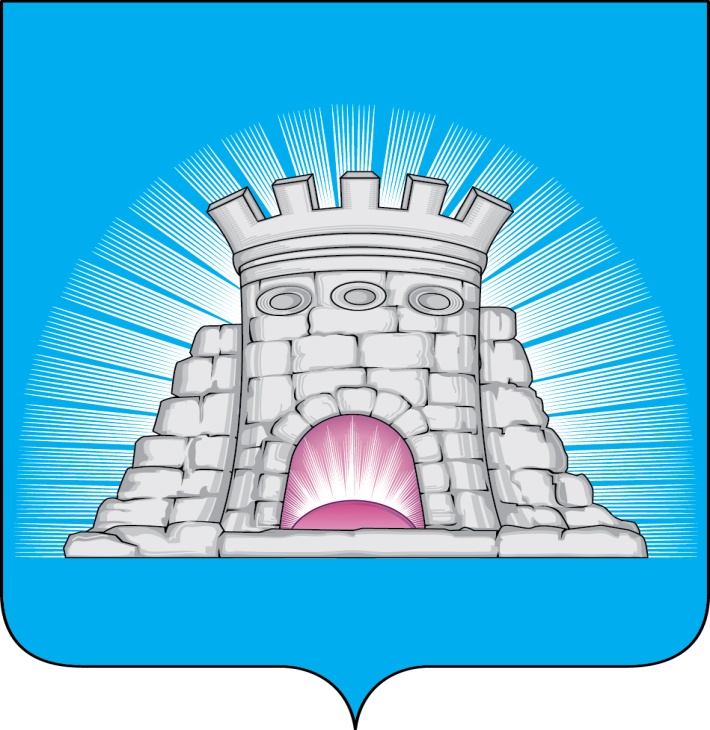 П О С Т А Н О В Л Е Н И Е21.11.2023        № 1849/11г.Зарайск                            О внесении изменений в муниципальную программу                            городского округа Зарайск Московской области                            «Формирование современной комфортной городской                            среды» на 2023-2027 годы, утвержденную постановлением                             главы городского округа Зарайск Московской области                                                 от 14.12.2022  № 2241/12      В соответствии с постановлением Правительства Московской области от 11.10.2022 года № 1091/35 «Об утверждении государственной программы Московской области «Формирование современной комфортной городской среды» (в редакции 04.10.2023 № 804-ПП), решением Совета депутатов городского округа Зарайск Московской области от 15.12.2022  № 6/1 «О бюджете городского округа Зарайск Московской области на 2023 год и на плановый период 2024 и 2025 годов» (в редакции от 26.10.2023 № 18/1), Порядком разработки, реализации и оценки эффективности муниципальных программ городского округа Зарайск Московской области, утвержденным постановлением главы городского округа Зарайск Московской области от 07.11.2022 № 1991/11 (в редакции от 25.05.2023 № 754/5),                                            П О С Т А Н О В Л Я Ю:1. Внести изменения в муниципальную программу городского округа Зарайск «Формирование современной комфортной городской среды» на 2023 – 2027 годы (далее - Программа), утвержденную постановлением главы городского округа Зарайск Московской области от 14.12.2022 № 2241/12, изложив Программу в новой редакции (прилагается).2. Службе по взаимодействию со СМИ администрации городского округа Зарайск Московской области опубликовать настоящее постановление на официальном сайте администрации городского округа Зарайск Московской области в информационно-телекоммуникационной сети «Интернет» (https://zarrayon.ru/).   Глава городского округа  В.А. ПетрущенкоВерноНачальник службы делопроизводства  Л.Б. Ивлева                                   21.11.2023                                                                                                                               012088                             Разослано: в дело, Мешкову А.Н.,  Шолохову А.В., Простоквашину А.А., ФУ, ОЭиИ, СВ со СМИ, отдел благоустройства, отдел ЖКХ,  ОА и Г,  юридический                                         отдел,  КСП,  прокуратуре.  И.В. Перевезенцева  66 2-54-38